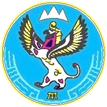 П Р И К А Зот «___» _________ 2023 г. № ____________г. Горно-АлтайскО внесении изменений в Порядок 
применения бюджетной классификации Российской Федерации 
в части формирования целевых статей расходов, применяемых 
при составлении и исполнении республиканского бюджета 
Республики Алтай и бюджета Территориального фонда 
обязательного медицинского страхования Республики Алтай, утвержденный приказом Министерства финансов Республики Алтай 
от 4 августа 2023 г. № 01-01-10-00147  Приказываю:Внести в Порядок применения бюджетной классификации Российской Федерации в части формирования целевых статей расходов, применяемых при составлении и исполнении республиканского бюджета Республики Алтай и бюджета Территориального фонда обязательного медицинского страхования Республики Алтай, утвержденный приказом Министерства финансов Республики Алтай от 4 августа 2023 г. № 01-01-10-00147, следующие изменения:дополнить пунктом 6.1 следующего содержания:«6.1. Отражение расходов республиканского бюджета Республики Алтай по типу структурного элемента государственной программы Республики Алтай на реализацию:региональных проектов, направленных на достижение целей, показателей и решение задач национального проекта, осуществляется с использованием 
в 10 разряде кода классификации расходов бюджетов значения 1;региональных проектов (за исключением региональных проектов, указанных в абзаце 2 пункта 6.1 настоящего Порядка) осуществляется 
с использованием в 10 разряде кода классификации расходов бюджетов 
значения 2;ведомственных проектов осуществляется с использованием в 10 разряде кода классификации расходов бюджетов значения 3;комплексов процессных мероприятий осуществляется с использованием 
в 10 разряде кода классификации расходов бюджетов значения 4.»;дополнить пунктом 11.2 следующего содержания:«11.2. Отражение расходов республиканского бюджета Республики Алтай на освещение деятельности органов государственной власти Республики Алтай в средствах массовой информации:органами государственной власти Республики Алтай осуществляется с использованием в 13 - 17 разрядах кода классификации расходов бюджетов значения 987А0;государственными учреждениями Республики Алтай, осуществляющими централизованное обслуживание, осуществляется с использованием в 13 - 17 разрядах кода классификации расходов бюджетов значения 987Ц0;государственными учреждениями Республики Алтай (за исключением государственных учреждений Республики Алтай, указанных в абзаце 3 пункта 11.2 настоящего Порядка) осуществляется с использованием в 13 - 17 разрядах кода классификации расходов бюджетов значения 98701.»;абзац двадцатый пункта 14 признать утратившим силу.Установить, что настоящий Приказ применяется 
к правоотношениям, возникающим при составлении и исполнении республиканского бюджета Республики Алтай и бюджета Территориального фонда обязательного медицинского страхования Республики Алтай, начиная 
с бюджетов на 2024 год и на плановый период 2025 и 2026 годов.Министерство финансовРеспублики АлтайЧаптынова ул., д.24, г. Горно-Алтайск, 649000тел. (388-22) 2-26-21, факс (388-22) 2-32-95E-mail: info@mf.altaigov.ruwww.minfin-altay.ruОКПО 00078212, ОГРН 1020400753438ИНН/КПП 0411005460/041101001Алтай Республиканыҥ акча-манат министерствозыЧаптыновтыҥ ор., т.24, Горно-Алтайск к., 649000тел. (388-22) 2-26-21, факс (388-22) 2-32-95E-mail: info@mf.altaigov.ruwww.minfin-altay.ruОКПО 00078212, ОГРН 1020400753438ИНН/КПП 0411005460/041101001Заместитель Председателя Правительства Республики Алтай, министрО.В. Завьялова